2023臺南綠能科技城大投資論壇暨【ESG科技與管理】媒合展示會Tainan Green Technology & Investment ForumESG風潮之下南臺灣綠能、電動車、化合物半導體之崛起商機前緣	近年來標榜環境（Environmental）、社會（Social）、公司治理（Governance）的ESG已成為產業經濟與社會發展上最為重視的一環。光電科技工業協進會邀請產官學研，延續歷年成果，舉辦「2023臺南綠能科技城大投資論壇」，藉以探討在ESG風潮之下，在地產業如何發展，以掌握全球趨勢，促成新投資及經濟成長。論壇內容2023臺南綠能科技城大投資論壇邀請臺南地區化合物半導體、電動車、綠能、光學、光電、元宇宙、機械自動化、車電等相關領域的產學研等人士，共同探討全球產業發展趨勢、政府最新的獎勵與協助計畫、關鍵核心技術的重點及企業轉型升級成功經驗等介紹與座談，以提高參與者投資臺南之意願，並提供業者強強結合與合作的機會共同促成對臺南的加碼投資與加快經濟成長。論壇效益爭取民眾對於政府產業政策的關注，促成在臺南投資。讓產業掌握最新的發展趨勢，擴大科技應用範疇，促成新一輪的企業轉型升級。協助地方產業轉型升級，促進新科技在地投資。促進產官學研等人士之跨界交流，以達到投資合作的加乘效益。加速產業鏈關聯投資，彰顯並擴大地方產業聚落的特色。搭配科學園區及新興產業趨勢的介紹，吸引綠能科技及重要廠商的重視。執行方式2023臺南綠能科技城大投資論壇邀請頂尖知名學者專家來演講與談，並連結相關合作單位及公學協會，與臺南市政府共同合作。當日系列活動有成大舉辦的【ESG科技與管理】媒合展示會，將有成大產創總中心輔導的綠能新創團隊作技術展示及現場媒合會，藉此帶動綠能產業跨領域合作，促進在臺南的投資商機。時間：2023年8月24日（星期四）上午10:00~下午5:00論壇地點：國立成功大學國際會議廳B1第一演講室媒合會地點：國立成功大學國際會議廳1樓多功能廳地址：臺南市東區大學路1號指導單位：國家科學及技術委員會、臺南市政府主辦單位：臺南市政府經濟發展局、國立成功大學、中華強友文教協會、光電科技工業協進會合作單位（以下咸在邀請中）：南部科學園區管理局、中華民國光電學會、台灣光學工業同業公會、臺灣機械工業同業公會、高雄市產業發展協會贊助單位（以下咸在邀請中）：國科會次世代化合物半導體前瞻研發計畫、環球晶圓股份有限公司、中華強友文教協會、台灣糖業股份有限公司、福貞控股股份有限公司、臺鹽綠能股份有限公司、丹麥商務辦事處協辦單位（以下咸在邀請中）：國立成功大學智慧半導體及永續製造學院、科研產業化平台、工研院產科國際所、工研院台灣科技新創基地、金屬工業研究發展中心、車輛研究測試中心、外貿協會台南辦事處、工研院綠能所、工研院電光系統所、工研院南分院、中研院南分院協辦公學協會（以下咸在邀請中）：臺南億載會、台灣綠電應用協會、台灣智慧自動化與機器人協會、台灣工具機暨零組件工業同業公會、台灣區車輛工業同業公會、台灣真空學會、台灣車聯網產業協會、台灣太陽光電產業協會、台灣化合物半導體及設備產學聯盟、台灣上市櫃公司協會、中華民國太陽光電發電系統商業同業公會、台灣雷射鈑金發展協會、中國生產力中心台南服務處合作學校（以下咸在邀請中）：國立陽明交通大學光電學院、遠東科技大學、國立虎尾科技大學、國立高雄科技大學、國立屏東科技大學、南臺科技大學、崑山科技大學、正修科技大學、國立臺南大學、臺南護理專科學校、中信金融管理學院、台北海洋科技大學創新設計學院系列活動：【ESG科技與管理】媒合展示會議程表：臺南綠能科技城大投資論壇活動聯繫人(PIDA)賀煥湘	專案一部主任	(02)23967780#810、     david.heh@mail.pida.org.tw林穎毅 首席分析師	(02)23967780#820、Murphy@mail.pida.org.tw論壇報名連結：https://reurl.cc/11mYXD【ESG科技與管理】媒合展示會 報名連結：PIDA-臺南綠能科技城大投資論壇LINE群組QR Code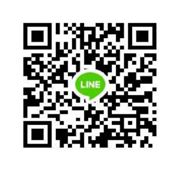 時間主題演講者、參與人9:30報到Session 1：開幕與Keynote10:00《開幕式》主辦單位、貴賓致詞合影臺南市政府 黃偉哲 市長行政院 李孟諺 秘書長(邀請中)國立成功大學 沈孟儒 校長(邀請中)南部科學園區管理局鄭秀絨 副局長 中華強友文教協會 李宗熹 理事長臺南億載會 鄭育修 會長臺灣機械工業同業公會 廖昆隆 理事金屬工業研究發展中心林仁益 董事長(邀請中)台灣光學工業同業公會 劉嘉彬 理事長中華民國光電學會孫啟光 理事長光電科技工業協進會 邰中和 董事長10:30《Keynote Speech》ESG之下企業之轉型與社會責任中鋼公司王錫欽 總經理11:00咖啡、茶敘與交流時間Session 2：政策與總攬11:20《Invest臺南：Governance》臺南科技產業佈局與綠能永續推動臺南市政府趙卿惠 副市長/博士11:50《Environmental》中油從燃料至材料的轉型之路台灣中油股份有限公司王逸萍 處長12:10《ESG》企業如何藉由ESG提升競爭力群創光電股份有限公司楊柱祥 總經理12:30午餐便當時間Session 3：ESG技術1:30《碳中和》碳中和技術綜覽工研院 綠能與環境研究所張簡樂仁 副所長1:50《節能創新》人因照明打造健康節能光環境和欣光通科技股份有限公司葉律松 董事長2:10《綠能科技設備、在地研發能量》綠能科技設備國產化之機會金屬中心 林志隆 代執行長 (邀請中)2:30下午茶、咖啡交流時間Session 4：新創與創新產學合作2:50成功大學綠能研究成果資源成功大學 能源科技與策略研究中心林大惠 主任3:10變遷調適:碳策略與工具，幫員工綠色加薪市民永續股份有限公司林庠序 創辦人3:30微藻碳捕捉新創事業成功大學 循環經濟中心主任陳俊延 主任3:50~4:40賦歸《意見分享與座談會》建立南臺灣產業特色高科技與綠能科技展望如何建立跨領域交流與合作如何吸引投資、建構生態系，以及尋找出海口如何培養人才進入STEM- Science, Technology, Engineering, Mathematics領域？與談者：光電協進會 劉容生 首席顧問臺南市政府 經濟發展局     林榮川 局長成功大學 產學創新總中心     彭聖偉 中心副主任台灣糖業股份有限公司王國禧 總經理(邀請中)臺鹽綠能股份有限公司吳博鑫 總經理(邀請中)中華強友會 代表/台灣龍盟複合材料股份有限公司 梁仙和 副董事長成功大學機械系特聘教授 兼能源科技與策略研究中心 林大惠 主任主持人：光電協進會 羅懷家 執行長